Template for income and expenditure statement for All-Party Parliamentary GroupsName of group: Media GroupPeriod covered by this statement: 8th March 2023 to 19th March 2024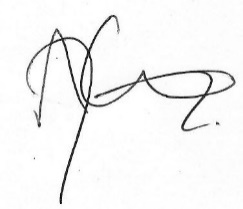 	Andy Carter MP: 19th March 2024£££A. Balance brought forward from previous year:NilB. Income received during the year:B. Income received during the year:B. Income received during the year:i. Membership subscriptions (parliamentarians)Nilii. Monetary donations (including external subscriptions and sponsorship)Niliii. Trading incomeNiliv. Interest receivedNilv. Other (please explain)NilTOTAL incomeNilC. Expenditure during the year:i. Employment costs (salaries, NI, pensions costs )Nilii. Costs of contractors and freelance staffNiliii. Visits and events (UK)Niliv. Visits and events (abroad)Nilv. Cost of generating incomeNilvi. Office and communications costsNilvii. Other (please explain)NilTOTAL expenditureNilD. Balance carried forward (A+ total B- total C)NilE. Value of benefits in kind received from each source during the reporting year (in bands of up to £1,500; £1,501-£3,000;£3,001 to £4,500; £4,501 to £6,000 etc )Please itemise according to the source and bandWhitehouse Communications Ltd provides benefits in kind to the total value of £42,001 to £43,500 per calendar year and is reimbursed by those organisations listed in the Group’s register entry.